EMPFEHLUNGSFORMULAR FÜR AUFTRAGNEHMER.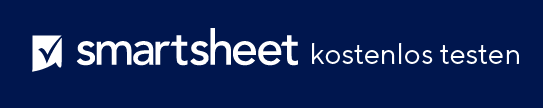 EMPFOHLENER AUFTRAGNEHMEREMPFOHLENER AUFTRAGNEHMEREMPFOHLENER AUFTRAGNEHMEREMPFOHLENER AUFTRAGNEHMERNAME DES AUFTRAGNEHMERSANSPRECHPARTNERPOSTANSCHRIFTE-MAIL-ADRESSEPOSTANSCHRIFTTELEFONPOSTANSCHRIFTWEBSITEPOSTANSCHRIFTLIZENZNUMMERKOMMENTARE ZUR AUFTRAGNEHMEREMPFEHLUNG Warum empfehlen Sie diesen Auftragnehmer? Beschreiben Sie Ihre Arbeitsbeziehung/-erfahrung. KOMMENTARE ZUR AUFTRAGNEHMEREMPFEHLUNG Warum empfehlen Sie diesen Auftragnehmer? Beschreiben Sie Ihre Arbeitsbeziehung/-erfahrung. KOMMENTARE ZUR AUFTRAGNEHMEREMPFEHLUNG Warum empfehlen Sie diesen Auftragnehmer? Beschreiben Sie Ihre Arbeitsbeziehung/-erfahrung. KOMMENTARE ZUR AUFTRAGNEHMEREMPFEHLUNG Warum empfehlen Sie diesen Auftragnehmer? Beschreiben Sie Ihre Arbeitsbeziehung/-erfahrung. EMPFEHLENDE PARTEIEMPFEHLENDE PARTEIEMPFEHLENDE PARTEIEMPFEHLENDE PARTEIEMPFOHLEN VONE-MAIL-ADRESSEPOSTANSCHRIFTTELEFONPOSTANSCHRIFTWEBSITEPOSTANSCHRIFTSONSTIGESPOSTANSCHRIFTEINREICHUNGSDATUMVIELEN DANK FÜR IHRE EMPFEHLUNGVIELEN DANK FÜR IHRE EMPFEHLUNGVIELEN DANK FÜR IHRE EMPFEHLUNGVIELEN DANK FÜR IHRE EMPFEHLUNGNUR VOM EMPFÄNGER ZU VERWENDENNUR VOM EMPFÄNGER ZU VERWENDENEINGANGSDATUMDATUM DES KONTAKTSKOMMENTAREHAFTUNGSAUSSCHLUSSAlle von Smartsheet auf der Website aufgeführten Artikel, Vorlagen oder Informationen dienen lediglich als Referenz. Wir versuchen, die Informationen stets zu aktualisieren und zu korrigieren. Wir geben jedoch, weder ausdrücklich noch stillschweigend, keine Zusicherungen oder Garantien jeglicher Art über die Vollständigkeit, Genauigkeit, Zuverlässigkeit, Eignung oder Verfügbarkeit in Bezug auf die Website oder die auf der Website enthaltenen Informationen, Artikel, Vorlagen oder zugehörigen Grafiken. Jegliches Vertrauen, das Sie in solche Informationen setzen, ist aus eigener Verantwortung.